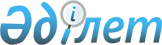 Об утверждении положения о государственном учреждении "Отдел земельных отношений и сельского хозяйства Жанибекского района Западно-Казахстанской области"
					
			Утративший силу
			
			
		
					Постановление акимата Жанибекского района Западно-Казахстанской области от 16 февраля 2015 года № 61. Зарегистрировано Департаментом юстиции Западно-Казахстанской области 3 марта 2015 года № 3831. Утратило силу постановлением акимата Жанибекского района Западно-Казахстанской области от 10 марта 2017 года № 35      Сноска. Утратило силу постановлением акимата Жанибекского района Западно-Казахстанской области от 10.03.2017 № 35 (вводится в действие со дня первого официального опубликования).

      В соответствии с Гражданским кодексом Республики Казахстан от 27 декабря 1994 года, Законом Республики Казахстан от 23 января 2001 года "О местном государственном управлении и самоуправлении в Республике Казахстан", Указом Президента Республики Казахстан от 29 октября 2012 года № 410 "Об утверждении Типового положения государственного органа Республики Казахстан" акимат района ПОСТАНОВЛЯЕТ:

      1. Утвердить прилагаемое Положение о государственном учреждении "Отдел земельных отношений и сельского хозяйства Жанибекского района Западно-Казахстанской области".

      2. Государственному учреждению "Отдел земельных отношений и сельского хозяйства Жанибекского района Западно-Казахстанской области" принять необходимые меры вытекающие из настоящего постановления, в соответствии с действующим законодательством.

      3. Руководителю аппарата акима Жанибекского района (Абдолову Ж.) обеспечить государственную регистрацию данного постановления в органах юстиции, его официальное опубликование в информационно-правовой системе "Әділет" и в средствах массовой информации.

      4. Контроль за исполнением настоящего постановления возложить на заместителя акима района Б. Куаналиева.

      5. Настоящее постановление вводится в действие по истечении десяти календарных дней после дня первого официального опубликования.

 Положение
о государственном учреждении "Отдел земельных отношений и сельского хозяйства Жанибекского района Западно-Казахстанской области" 1. Общие положения      1. Государственное учреждение "Отдел земельных отношений и сельского хозяйства Жанибекского района Западно-Казахстанской области" является государственным органом Республики Казахстан, осуществляющим руководство в сфере ветеринарии на территории района.

      2. Государственное учреждение "Отдел земельных отношений и сельского хозяйства Жанибекского района Западно-Казахстанской области" осуществляет свою деятельность в соответствии с Конституцией и законами Республики Казахстан, актами Президента и Правительства Республики Казахстан, иными нормативными правовыми актами, а также настоящим Положением.

      3. Государственное учреждение "Отдел земельных отношений и сельского хозяйства Жанибекского района Западно-Казахстанской области" является юридическим лицом, в организационно-правовой форме государственного учреждения, имеет печати и штампы со своим наименованием на государственном языке, бланки установленного образца, в соответствии с законодательством Республики Казахстан счета в органах казначейства.

      4. Государственное учреждение "Отдел земельных отношений и сельского хозяйства Жанибекского района Западно-Казахстанской области" вступает в гражданско-правовые отношения от собственного имени.

      5. Государственное учреждение "Отдел земельных отношений и сельского хозяйства Жанибекского района Западно-Казахстанской области" имеет право выступать стороной гражданско-правовых отношений от имени государства, если оно уполномочено на это в соответствии с законодательством.

      6. Государственное учреждение "Отдел земельных отношений и сельского хозяйства Жанибекского района Западно-Казахстанской области" по вопросам своей компетенции в установленном законодательством порядке принимает решения, оформляемые приказами руководителя государственного учреждения "Отдел земельных отношений и сельского хозяйства Жанибекского района Западно-Казахстанской области" и другими актами, предусмотренными законодательством Республики Казахстан.

      7. Структура и лимит штатной численности государственного учреждения "Отдел земельных отношений и сельского хозяйства Жанибекского района Западно-Казахстанской области" утверждаются в соответствии с действующим законодательством.

      8. Местонахождение юридического лица: 090500, Западно-Казахстанская область, Жанибекский район, село Жанибек, улица Г. Караша, № 35.

      9. Полное наименование государственного органа - государственное учреждение "Отдел земельных отношений и сельского хозяйства Жанибекского района Западно-Казахстанской области"

      10. Настоящее Положение является учредительным документом государственного учреждения "Отдел земельных отношений и сельского хозяйства Жанибекского района Западно-Казахстанской области".

      11. Финансирование деятельности государственного учреждения "Отдел земельных отношений и сельского хозяйства Жанибекского района Западно-Казахстанской области" осуществляется из республиканского и местных бюджетов, бюджета (сметы расходов) Национального Банка Республики Казахстан.

      12. Государственному учреждению "Отдел земельных отношений и сельского хозяйства Жанибекского района Западно-Казахстанской области" запрещается вступать в договорные отношения с субъектами предпринимательства на предмет выполнения обязанностей, являющихся функциями государственного учреждения "Отдел земельных отношений и сельского хозяйства Жанибекского района Западно-Казахстанской области".

      Если государственному учреждению "Отдел земельных отношений и сельского хозяйства Жанибекского района Западно-Казахстанской области" законодательными актами предоставлено право осуществлять приносящую доходы деятельность, то доходы, полученные от такой деятельности, направляются в доход государственного бюджета.

 2. Миссия, основные задачи, функции, права и обязанности государственного
учреждения "Отдел земельных отношений и сельского хозяйства Жанибекского района
Западно-Казахстанской области"      13. Миссия государственного учреждения "Отдел земельных отношений и сельского хозяйства Жанибекского района Западно-Казахстанской области":

      1)  качественная и своевременная информационно-аналитическая поддержка и организационно-правовое обеспечение деятельности исполнительного органа власти Жанибекского района в сфере земельных отношений и сельского хозяйства.

      2)  реализация государственной политики в области информационного обеспечения и предоставлении государственных услуг.

      14. Задачи:

      Основной задачей отдела государственного учреждения "Отдел земельных отношений и сельского хозяйства Жанибекского района Западно-Казахстанской области" является реализация государственной политики в сфере земельных отношений и сельского хозяйства.

      15. Функции:

      1)  осуществление государственной поддержки субъектов агропромышленного комплекса в соответствии с законодательством и другими нормативными правовыми актами в данной сфере;

      2)  осуществление государственной технической инспекции в области развития агропромышленного комплекса;

      3)  проведение мониторинга развития сельских территорий;

      4)  разработка правил содержания и выпаса сельскохозяйственных животных в населенных пунктах;

      5)  проведение сбора оперативной информации в области агропромышленного комплекса и сельских территорий и предоставление ее местному исполнительному органу (акимату) области;

      6)  осуществление государственной регистрации тракторов и изготовленных на их базе самоходных шасси и механизмов, прицепов к ним, включая прицепы со смонтированным специальным оборудованием, самоходных сельскохозяйственных, мелиоративных и дорожно-строительных машин и механизмов, специальных машин повышенной проходимости;

      7)  осуществление государственной регистрации залога тракторов и изготовленных на их базе самоходных шасси и механизмов, прицепов к ним, включая прицепы со смонтированным специальным оборудованием, самоходных сельскохозяйственных, мелиоративных и дорожно-строительных машин и механизмов, специальных машин повышенной проходимости;

      8)  осуществление ежегодного государственного технического осмотра тракторов и изготовленных на их базе самоходных шасси и механизмов, прицепов к ним, включая прицепы со смонтированным специальным оборудованием, самоходных сельскохозяйственных, мелиоративных и дорожно-строительных машин и механизмов, специальных машин повышенной проходимости;

      9)  осуществление приема экзаменов и выдачи удостоверений на право управления тракторами и изготовленными на их базе самоходными шасси и механизмами, самоходными сельскохозяйственными, мелиоративными и дорожно-строительными машинами, а также специальными машинами повышенной проходимости;

      10)  организация и осуществление рабочего органа межведомственной комиссии по выплате субсидии в области сельского хозяйства в установленном законодательством порядке;

      11)  предоставление земельных участков в частную собственность и землепользование, за исключением случаев, предусмотренных законодательством Республики Казахстан;

      12)  предоставление земельных участков для целей недропользования, связанных с государственным геологическим изучением недр и разведкой;

      13)  изъятие земельных участков, в том числе для государственных нужд, за исключением случаев, предусмотренных законодательством Республики Казахстан;

      14)  разработка проектов земельно-хозяйственного устройства территории населенных пунктов, включая сельскохозяйственные угодья, переданные в ведение сельских исполнительных органов, для утверждения соответствующим представительным органом и обеспечение их выполнения;

      15)  резервирование земель в соответствии с законодательством Республики Казахстан;

      16)  выдача разрешений на использование земельного участка для изыскательских работ в соответствии с законодательством Республики Казахстан;

      17)  установление публичных сервитутов в соответствии с законодательством Республики Казахстан;

      18)  размещение утвержденных проектов земельно-хозяйственного устройства территории населенных пунктов на специальных информационных стендах в местах, доступных для населения;

      19)  образование специального земельного фонда;

      20)  представление на утверждение проектов (схем) зонирования земель представительному органу района;

      21)  осуществление иных полномочий, возлагаемых законодательством Республики Казахстан.

      16. Права и обязанности государственного органа:

      1)  имеет право получать необходимую информацию от государственных органов и иных организаций, финансируемых из местного бюджета;

      2)  запрашивать и получать от предприятий, учреждений и организаций необходимые документы, иные материалы, устные и письменные объяснения по вопросам, отнесенным к компетенции государственного органа;

      3)  пользоваться информационными банками данных, имеющимся в распоряжении государственных органов;

      4)  вести служебную переписку с государственными и негосударственными органами и организациями по вопросам, отнесенным к ведению отдела;

      5)  проводить проверки исполнения актов Президента, постановлений Правительства, постановлений акимата, решений и распоряжений акима района, принимать меры по устранению выявленных нарушений.

      6)  обязан соблюдать законодательства Республики Казахстан;

      7)  уплачивать налоги и другие обязательные платежи в бюджет в установленном законодательством порядке;

      8)  нести ответственность в соответствии с законодательными актами Республики Казахстан;

      9)  осуществляет иные права и обязанности, в соответствии с действующим законодательством Республики Казахстан.

 3. Организация деятельности государственного учреждения
"Отдел земельных отношений и сельского хозяйства Жанибекского района
Западно-Казахстанской области"      17. Руководство государственного учреждения "Отдел земельных отношений и сельского хозяйства Жанибекского района Западно-Казахстанской области" осуществляется первым руководителем, который несет персональную ответственность за выполнение возложенных на государственное учреждение "Отдел земельных отношений и сельского хозяйства Жанибекского района Западно-Казахстанской области" задач и осуществление им своих функций.

      18. Первый руководитель государственного учреждения "Отдел земельных отношений и сельского хозяйства Жанибекского района Западно-Казахстанской области" назначается на должность и освобождается от должности акимом Жанибекского района, в соответствии с действующим законодательством.

      19. Полномочия первого руководителя государственного учреждения "Отдел земельных отношений и сельского хозяйства Жанибекского района Западно-Казахстанской области":

      1)  определяет обязанности и полномочия сотрудников государственного учреждения;

      2)  в соответствии с действующим законодательством назначает на должности и освобождает от должностей сотрудников государственного учреждения "Отдел земельных отношений и сельского хозяйства Жанибекского района Западно-Казахстанской области" решает вопросы трудовых отношений, которые отнесены к его компетенции;

      3)  в установленном законодательством порядке налагает дисциплинарные взыскания и применяет меры поощрения на сотрудников государственного учреждения "Отдел земельных отношений и сельского хозяйства Жанибекского района Западно-Казахстанской области";

      4)  подписывает приказы отдела;

      5)  осуществляет иные полномочия в соответствии с действующим законодательством Республики Казахстан.

      20. Исполнение полномочий руководителя государственного учреждения "Отдел земельных отношений и сельского хозяйства Жанибекского района Западно-Казахстанской области" в период его отсутствия осуществляется лицом, его замещающим в соответствии с действующим законодательством.

 4. Имущество государственного учреждения "Отдел земельных отношений и сельского хозяйства Жанибекского района Западно-Казахстанской области"      21. Государственное учреждение "Отдел земельных отношений и сельского хозяйства Жанибекского района Западно-Казахстанской области" может иметь на праве оперативного управления обособленное имущество в случаях, предусмотренных законодательством.

      Имущество государственного учреждения "Отдел земельных отношений и сельского хозяйства Жанибекского района Западно-Казахстанской области" формируется за счет имущества, переданного ему собственником, а также имущества (включая денежные доходы), приобретенного в результате собственной деятельности и иных источников, не запрещенных законодательством Республики Казахстан.

      22. Имущество, закрепленное за государственным учреждением "Отдел земельных отношений и сельского хозяйства Жанибекского района Западно-Казахстанской области", относится к коммунальной собственности.

      23. Государственное учреждение "Отдел земельных отношений и сельского хозяйства Жанибекского района Западно-Казахстанской области" не вправе самостоятельно отчуждать или иным способом распоряжаться закрепленным за ним имуществом и имуществом, приобретенным за счет средств, выданных ему по плану финансирования, если иное не установлено законодательством.

 5. Реорганизация и упразднение государственного учреждения "Отдел земельных отношений и сельского хозяйства Жанибекского района Западно-Казахстанской области"      24. Реорганизация и упразднение государственного учреждения "Отдел земельных отношений и сельского хозяйства Жанибекского района Западно-Казахстанской области" осуществляется в соответствии с законодательством Республики Казахстан.


					© 2012. РГП на ПХВ «Институт законодательства и правовой информации Республики Казахстан» Министерства юстиции Республики Казахстан
				
      Аким района

М. Мукаев
Утверждено
постановлением акимата
Жанибекского района
от 16 февраля 2015 года № 61